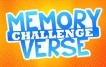 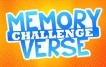 Session 9 (Note:  there was no memory verse sheet for Session 8.)Scripture Memory Challenge13-14 November 2023Romans 8:28 – This week we will be looking at the NIV version of the latest memory verse assigned by Brenda Popovich in her Foundations class.  This may be very familiar already for some of you.And we know that in all thingsGod works for the good of those who love Him,who have been called according to His purpose.Romans 8:28 (NIV)Using Three Methods – We will begin with the Initials review method, then do the Blur method, and end with a new method, which VerseLocker calls “Words”.  This is a multiple choice exercise.  As you proceed through the verse, VerseLocker will give you five or six words to choose from for the next word.  If you choose correctly, the word will be added to the verse.  If you guess wrongly, the word you chose remains in the box with the other choices, but has a line through it.  I don’t know of an easy way to replicate this exercise offline, though.  